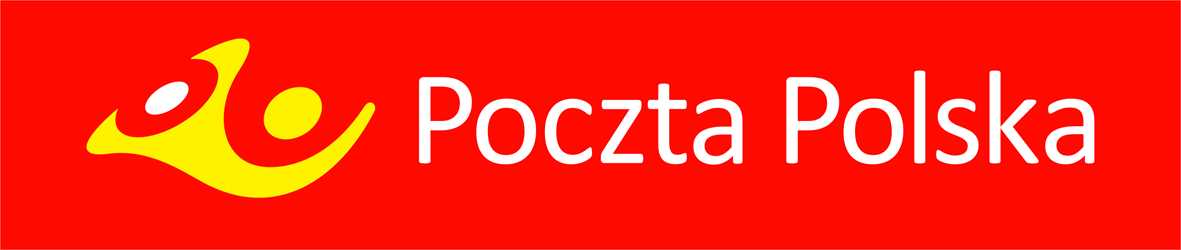 OGŁOSZENIE O SPRZEDAŻY NIERUCHOMOŚCI W TRYBIE AUKCJI
 Aukcja odbywa się na zasadach określonych Regulaminem postępowań na sprzedaż nieruchomości Poczty Polskiej S.A. dostępnym na stronie internetowej nieruchomosci.poczta-polska.pl, w siedzibie Sprzedawcy oraz Prowadzącego aukcję – informacje pod nr telefonu 725 233 183.  Oferent zobowiązany jest do pisemnej akceptacji treści ww. Regulaminu.  Sprzedawca: 	POCZTA POLSKA S.A., 00-940 Warszawa, ul. Rodziny Hiszpańskich 8.ORANGE POLSKA S.A., 02-326 Warszawa, al. Jerozolimskie 160.Prowadzący aukcję: Poczta Polska S.A., Pion Infrastruktury, 31-553 Kraków ul. Cystersów 21 (pokój 17).Przedmiot sprzedaży: Prawo użytkowania wieczystego nieruchomości, oznaczonej w ewidencji gruntów jako działka numer 1230/1 o powierzchni 0,4083 ha, wraz z posadowionymi na niej, stanowiącymi odrębny od gruntu przedmiot własności, budynkami: mieszkalnym o powierzchni użytkowej 800,67 m2, pozostałym budynkiem niemieszkalnym o powierzchni użytkowej 75,67 m2, budynkiem biurowym o powierzchni użytkowej 271,30 m2, pozostałym budynkiem niemieszkalnym o powierzchni użytkowej 9,97 m2, budynkiem produkcyjnym, usługowym i gospodarczym dla rolnictwa o powierzchni użytkowej 14,66 m2, położonej w miejscowości Iwonicz-Zdrój przy Alei Słonecznej 24, 26, gminie Iwonicz-Zdrój, powiecie krośnieńskim, województwie podkarpackim, objętej księgą wieczystą Nr KS1K/00020752/5 prowadzoną przez Sąd Rejonowy w Krośnie VI Wydział Ksiąg Wieczystych.Nieruchomość stanowi współwłasność:Poczty Polskiej S.A.		udział 60%,Operator telekomunikacyjny	udział 40%.Adres nieruchomości Iwonicz-Zdrój, Aleja Słoneczna 24, 26Prowadzący aukcję informuje:nabywca w momencie kupna nieruchomości ustanowi na rzecz operatora telekomunikacyjnego ograniczone prawo rzeczowe, 
w postaci nieodpłatnej i na czas nieokreślony, służebności przesyłu przez działkę oznaczoną w ewidencji gruntów numerem 1230/1 dla infrastruktury technicznej zlokalizowanej w gruncie, dla odcinka ziemnego kabla energetycznego w gruncie o łącznej powierzchni 86,9 m2, złącza ZK-3 zabudowanego na elewacji budynku wraz z prawem dostępu do tej infrastruktury,w odniesieniu do nieruchomości toczy się postępowanie reprywatyzacyjne stwierdzające że nieruchomość nie podlegała pod art. 2 ust. 1 lit. e dekretu PKWN z dnia 6 września 1944 roku o przeprowadzeniu reformy rolnej,budynki nie posiadają świadectwa charakterystyki energetycznej przewidzianej przepisami Ustawy z dnia 29 sierpnia 2015 r. o charakterystyce energetycznej budynków (Dz. U. z 2014 r. poz. 1200),zgodnie z Miejscowym Planem Zagospodarowania Przestrzennego Miasta „Iwonicz-Zdrój” – Uchwała Nr LII/342/2018 Rady Miejskiej w Iwoniczu-Zdroju z dnia 23 lipca 2018 roku  nieruchomość stanowi teren zabudowy usług lecznictwa uzdrowiskowego  (strefy „A” uzdrowiska), w różnych strefach ochrony konserwatorskiej- symbol UZ 3. Ponadto teren objęty jest strefą ochrony krajobrazu kulturowego oraz strefą ochrony indywidualnej obiektu zabytkowego. Nieruchomość znajduje się w gminnej ewidencji zabytków,nieruchomość, zgodnie z przepisami prawa, podlega prawu pierwokupu, które może wykonać podmiot uprawniony; sprzedaż nieruchomości nastąpi na rzecz Nabywcy wyłonionego w aukcji w przypadku niezrealizowania prawa pierwokupu przez uprawniony podmiot.Cena wywoławcza netto:   603 000,00 zł	     Minimalne Postąpienie:  6 030,00 zł	              Wadium:  60 300,00 złw tym udział: PP S.A. 361 800,00 zł netto, Orange Polska S.A. 241 200,00 zł netto(sprzedaż nieruchomości jest zwolniona z podatku VAT)Cena wywoławcza stanowi Cenę wywoławczą, o której mowa w §1 ust. 2 pkt 2 Regulaminu Postępowań.Aukcja odbędzie się w siedzibie prowadzącego aukcję, w dniu 09.07.2020 r.Składanie i analiza dokumentów odbędzie się o godzinie 10:00, aukcja rozpocznie się o godzinie  11:00  w pokoju nr 17 (półpiętro między parterem a I piętrem).Wadium wnoszone w pieniądzu powinno być wpłacone nie później niż do dnia 06.07.2020 r. przy czym jako termin wpłaty rozumiany jest termin uznania rachunku bankowego Poczty Polskiej S.A.Wadium wnoszone w pieniądzu, w podanej wyżej kwocie należy wpłacić na rachunek bankowy: Bank Pocztowy S.A. w Bydgoszczy nr konta: 85 1320 0019 0099 0718 2000 0025, z dopiskiem na przelewie w rubryce tytułem: „aukcja – Iwonicz-Zdrój, Aleja Słoneczna 24, 26” UWAGA – wadium:1)	złożone przez nabywcę zostanie zarachowane na poczet ceny nabycia;2)	złożone przez oferentów, których oferty nie zostaną przyjęte, zostanie zwrócone w terminie do 7 dni roboczych po dokonaniu wyboru oferty.Nieruchomość można oglądać po uprzednim uzgodnieniu telefonicznym (kontakt: 725 233 183), począwszy od dnia publikacji ogłoszenia do dnia 06.07.2020 r.Oferent zobowiązany jest do złożenia dokumentów wskazanych w § 3 Regulaminu.W przypadku przystąpienia do aukcji osoby fizycznej, w tym reprezentującej osobę prawną, ma ona obowiązek złożenia pisemnego oświadczenia o wyrażeniu zgody na przetwarzanie jej danych osobowych dla potrzeb prowadzonej aukcji. Oferent jest zobowiązany do zapoznania się ze stanem fizycznym i prawnym sprzedawanej nieruchomości oraz do złożenia, w przypadku przystąpienia do aukcji, pisemnego oświadczenia o zapoznaniu się ze stanem fizycznym i prawnym nieruchomości.W przypadku uchylania się przez wyłonionego Nabywcę od zawarcia umowy, Sprzedawca ma prawo do sądowego dochodzenia zawarcia umowy, zatrzymania wadium albo dochodzenia odszkodowania.Z chwilą przybicia, strony zobowiązane są do zawarcia umowy sprzedaży. Nabywca, który w terminie wskazanym w § 7 ust. 3 Regulaminu nie uiści ceny nabycia, traci prawa wynikające z przybicia oraz złożone Wadium.Bliższe informacje o przedmiocie aukcji oraz procedurze aukcyjnej można uzyskać na stronie http://nieruchomosci.poczta-polska.pl oraz pod numerami telefonów: 725 233 183 oraz  017 8538545.Sprzedawca zastrzega sobie prawo do zmiany treści ogłoszenia i warunków aukcji.W każdym czasie przed rozstrzygnięciem aukcji, w szczególności w przypadku naruszenia postanowień Regulaminu, Sprzedawca może odstąpić od rozstrzygnięcia aukcji lub unieważnić ją bez podania przyczyny. Warunkiem podpisania umowy sprzedaży nieruchomości będzie uzyskanie przez Sprzedawcę odpowiednich zgód korporacyjnych. Oferent zobowiązany jest do złożenia oświadczenia, iż w przypadku zamknięcia aukcji i wyboru jego oferty, a następnie niewyrażenia odpowiedniej zgody korporacyjnej, nie będzie wnosił żadnych roszczeń do Sprzedawcy związanych z nie zawarciem umowy sprzedaży.Do zaoferowanej ceny doliczony zostanie należny podatek VAT, o ile wynika to z obowiązujących przepisów prawa.